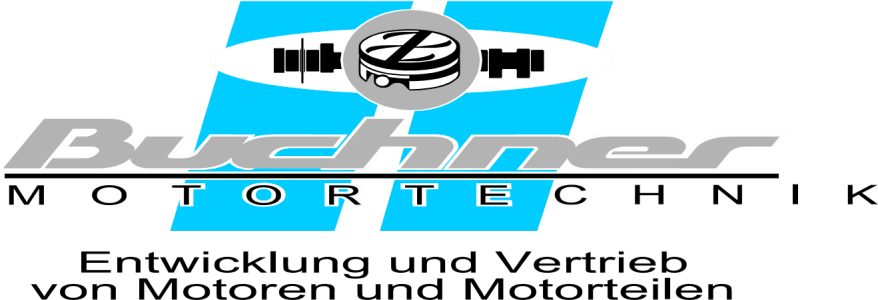 Anfahrt: Autobahn A8, Ausfahrt Bad Aibling bis Pullach. Am Kreisel die 3. Ausfahrt Richtung Ebersberg. Am nächsten Kreisel die 2. Ausfahrt Richtung Ebersberg. Nach ca. 400m liegt das AMC-Übungsgelände im Sportpark Mietraching auf der linken Seite. Der Weg ist mit ADAC-Pfeilen ausgeschildert.   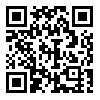 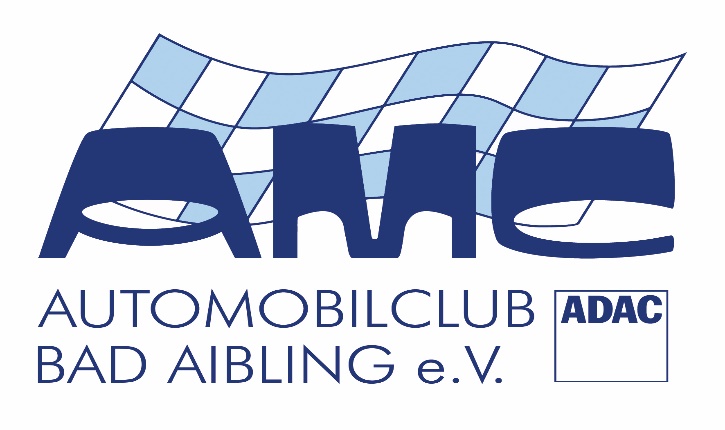 Ausschreibung33.Bad Aiblinger 
AMC Jugendkart-Slalom
 am 19. Mai 2019
Prädikat:    3. Lauf Inn Chiemgau Runde 
2.Vorlauf zur Südbayrischen 
ADAC-Meisterschaft 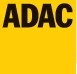 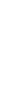 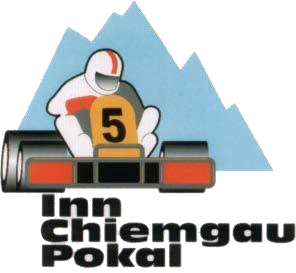 Stadtmeisterschaft  Bad Aibling 
Register-Nr.: 01 - 081/19Einladung  Der AMC Bad Aibling lädt alle Jugendlichen der Jahrgangsstufen 1998 - 2012 zu unserem 33. AMC Jugend-Kart-Slalom am 19.05.2019 ein.  Die Veranstaltung dient der Schulung und Verbesserung von Geschicklichkeit und der Reaktionsfähigkeit im Alter ab 7 bis 21 Jahren. Sie soll das Gefühl für die sichere Beherrschung des „fahrbaren Untersatzes“ vermitteln.  Die Karts verfügen über einen geräuscharmen 4-Takt-Motor mit Ölbadkupplung und werden vom Veranstalter zur Verfügung gestellt. Die Teilnahme außer Konkurrenz ist nicht gestattet. Mädchen und Jungen werden gemeinsam gewertet.  Von allen Teilnehmern ist eine schriftliche Einverständniserklärung der  Erziehungsberechtigten vorzulegen. Jeder Teilnehmer ist verpflichtet, das Nennformular sorgfältig und vollständig mit Unterschrift der Erziehungsbe- rechtigten abzugeben. Mit der Unterschrift nur eines Erziehungsberechtigten versichert dieser, dass alleiniges Sorgerecht besteht bzw. der andere Erziehungsberechtigte sein Einverständnis erklärt hat. 
Mit Unterzeichnung des Nennformulars stimmen die Unterzeichnenden der Veröffentlichung der Ergebnislisten im Internet zu.  Für das leibliche Wohl von Aktiven und Betreuern wird gesorgt.  Der AMC Bad Aibling freut sich auf Eure Teilnahme und wünscht allen Teilnehmern viel Erfolg.  Mit motorsportlichen Grüßen  Thomas Apel  Jugendleiter – Sport, AMC Bad Aibling  
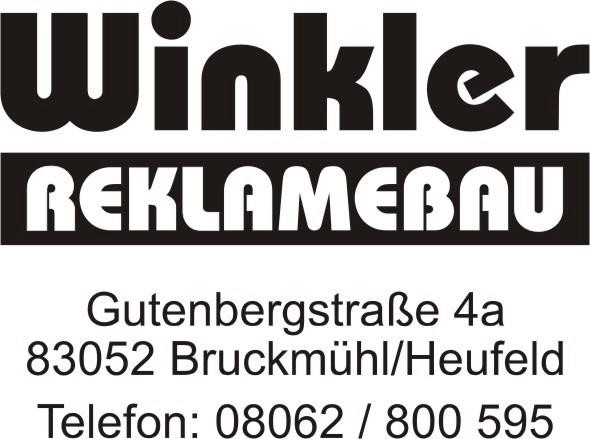 KurzausschreibungGrundlage dieser Ausschreibung ist das ADAC Jugendkart-Reglement 2019plus Zusatzbestimmung des ADAC Südbayern. Die Ausschreibung nimmt in allen Teilen Bezug auf das Reglement, soweit nichts anderes bestimmt wird.  Titel:                                33. AMC Jugend-Kart-Slalom        
Ort:                                 AMC-Übungsgelände, 83043 Mietraching  Termin:                           19.05.2019Veranstalter:                   AMC Bad Aibling  Veranstaltungsleiter:       Frerichs Monika                                        Lizenztrainer AMC Bad Aibling                         Veranstaltungshotline:     017638641261   Schiedsgericht:               Hans Retzer, Rundenleiter Inn Chiemgau Runde
                                       Peter Wörndl, AMC Ebersberg                    Lothar Joachimstaller, AMC Bad Aibling                                             Nenngeld:                        €  8,--   mit Jugendgruppenkarte Nennschluss:                   Klasse         Jahrgang                Nennschluss
             	                 Klasse 1     2012 – 2011-2010   09:00 Uhr                                                                     Klasse 2     2009 - 2008              09:30 Uhr     
                                        Klasse 3     2007 - 2006              11:00 Uhr                          Klasse 4     2005 - 2004              13:00 Uhr                                           Klasse 5     2003 - 2002 - 2001   14:30 Uhr                                             Klasse 6     2000 - 1999 - 1998   15:00 UhrWertung:                         nach Fehlern und Strafsekunden Preise:                             Pokale für ca. 30% der Teilnehmer/Klasse   Siegerehrung:                 nach Ende jeder Klasse   Jeder Teilnehmer hat zweckentsprechende Kleidung zu tragen. Festes Schuhwerk, geschlossene, den ganzen Körper bedeckende Kleidung, feste Handschuhe (keine fingerfreien Handschuhe) und Vollvisierhelme sind vorgeschrieben. 
Stadtmeister Bad Aibling: 
Ausschließlich für Starter des AMC Bad Aibling